Всероссийский онлайн марафонЗЕМЛИ ЛЕСНОГО ФОНДА:законодательное регулирование и практика.ПрограммаМодуль 1 (08 октября, 2020, время мск)Модуль 2 (12 октября, 2020, время мск)Модуль 3 (15 октября, 2020, время мск)*программа может быть изменена и дополнена.12.00 – 13.30Земли лесного фонда: обзор важнейших законодательных изменений, новейших тенденций и последней практики правоприменения.Нормативно-правовое регулирование (обзор изменений):- соотношение документов территориального и лесного планирования, значение Лесного плана субъекта РФ, лесохозяйственных регламентов и материалов лесоустройства;- правовое регулирование отношений, связанных с обеспечением сохранения лесов на землях лесного фонда и землях иных категорий;- устранение противоречий между ЕГРН и ГЛР в целях защиты прав собственников ЗУ (установление требований к содержанию ДТП и град.зонированию, порядок их подготовки, согласования и утверждения, требования к уточнению границ ЗУ);- охранные зоны с 01 января 2020г. – обзор изменений установления охранных зон, а также требования по утверждению СЗЗ с 1 января 2020г.Практика землепользования в 2020г.:- согласование при предоставлении участков, смежных с лесным фондом, защита ранее возникших и зарегистрированных прав на ЗУ, оформление и использование одного лесного участка разными лицами для разных целей;- государственная регистрация прав на участки лесного фонда, ГКУ земельных участков лесного фонда, согласование границ лесных участков при проведении кадастровых работ и особенности подготовки межевых планов таких участков;- процедурные вопросы перевода земель лесного фонда в земли иных категорий, исправление наложений;- «притяжка» границ лесничеств и территориальных зон к границам ЗУ.Договор аренды лесного участка:- снятие с кадастрового учета частей лесных участков, в отношении которых прекращено обременение арендой;- методика расчетов компенсационных платежей за отказ от аренды лесных участков, находящихся в государственной собственности.Шуплецова Ю.И. – к.ю.н., заведующая отделом Института законодательства и сравнительного правоведения при Правительстве РФ (ИЗиСП).13.30 – 14.00Онлайн дискуссия (ответы спикера на вопросы участников в прямом эфире).12.00 – 13.00Регулирование, создание и эксплуатация линейных объектов на землях лесного фона РФ.Развитие транспортной и энергетической инфраструктуры на землях лесного фона.Особенности оформления прав под линейными объектами и предоставления лесных участков лесопользователям в целях строительства линейных объектов.Оформление строительства на землях лесного фонда: разрешенное строительство на землях лесного фонда в 2020 г.; использование лесов при строительстве, реконструкции и эксплуатации ОКС, не связанных с созданием лесной инфраструктуры.Особенности изъятия лесных участков.Рубка и реализация древесины, полученной при строительстве, реконструкции, эксплуатации линейных объектов на землях лесного фонда, в том числе на землях особо охраняемых природных территорий (ООПТ).Обзор вопросов, связанных с регулированием вырубки лесных насаждений в охранных зонах, взаимодействием с контролирующими органами.Древесина, полученная при лесопользовании для строительства и эксплуатации линейных объектов: распоряжение вырубленной древесиной.Как реализовать древесину (порядок реализации), полученную при использовании линейных объектов, расположенных на землях ООПТ федерального значения?Чуркин В.Э. – к.ю.н., доцент, управляющий партнер компании "Land&RealEstate. LegalConsulting".13.00 – 13.30Онлайн дискуссия (ответы спикера на вопросы участников в прямом эфире).12.00 – 13.00Рубка лесов для заготовки древесины. Реализация древесины.Маркировка, система учета древесины и сделок с ней; транспортировка, декларация о сделках с древесиной.Заключение договоров аренды лесных участков с целью лесозаготовки.Правила лесовосстановления: нормативно-правовые аспекты.Подача сведений о вырубленной древесине. Определение цены при продаже срубленной древесины. Реализация на условиях понижения цены.Актуальные вопросы перевозки древесины.Практика Комитета лесного хозяйства Московской области (лесной контроль и надзор, землепользование).Государственный лесной контроль и надзор, ответственность за нарушение лесного законодательства.Полномочия органов местного самоуправления по использованию и распоряжению лесными участками.Практика предоставления лесных участков для различных целей лесопользования.Согласование документации по планировке территории с органами лесного хозяйства.Наложение участков: практика исправления ошибок.Обеспечение выбора участка земель лесного фонда и проведение процедур согласования.Советников И.В. – заместитель руководителя Федерального агентства лесного хозяйства (Рослесхоз). 13.00 – 13.30Онлайн дискуссия (ответы спикера на вопросы участников в прямом эфире).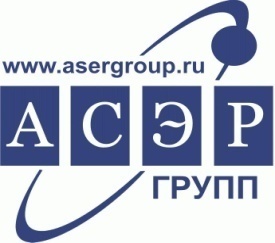 